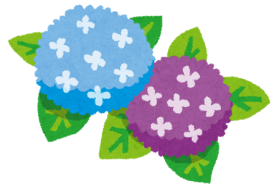 64～610は「との」でした。メモのでは、でりんでいる“っぴい8020”や“っぴい6024”、なぜののがいのか、どうしてむしになってしまうのかについてることができましたね。そして、では、みがきになれるように、みがきの3つのポイントをびましたね。のほけんだよりで、もう、メモとでんだことをおさらいしていきましょう♪は80になると、りのが9になってしまいます。をにしているスウェーデンは、80になっても21がっています。そのいはでしょうか？それは、さんにてもらうのいです。スウェーデンは、むしはなくてもにさんにてもらいますが、はむしなどのがないとさんにてもらいません。をうは、のにいてあるとおりです。このランキングでえてほしいことは、1と2は“みがき”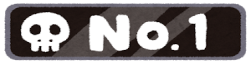 でできるということです。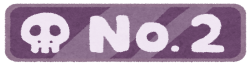 みがきをにい、にさんにてもらいましょう。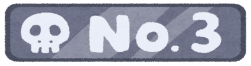 むしのとなるミュータンスは、ふだんからみんなのの(の)にもいて、がなければさはしません。　しかし、いものをべてばかりいると、ミュータンスは、いものにっているをえさにして、のに「こう」とばれるすみかをつくってをやします。このミュータンスがをつくってをかして「むし」になります。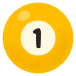 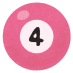 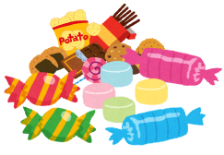 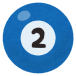 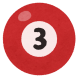 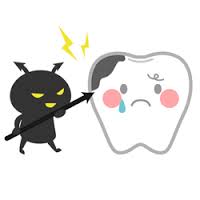 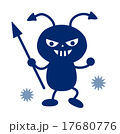 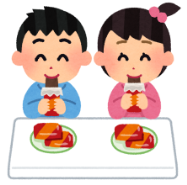 ➀ブラシでをみがくは150～200のでみがきましょう。　150～200のでみがくと、とのやにうまくがとどきます。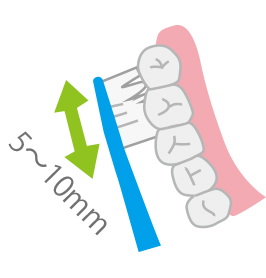 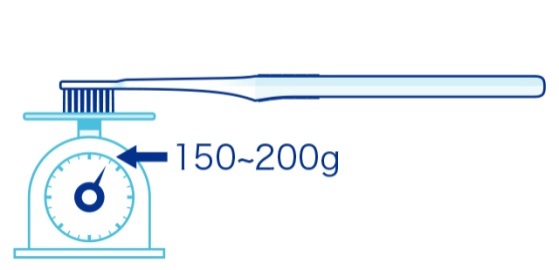 ➁1かを20みがきましょう。　1かを20みがくことで、ネバネバしてちにくいこうをとすことができます。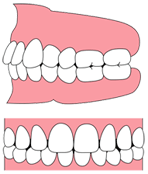 　　　　　　　0　　　　　　　　　　　　　　　　　　　5　　　　　　　　　　　　　　　　　　　20➂こうがりやすいところはこの4つ！　この4かにしながらみがきましょう。(1)との　　　　　　　　　　　　　　　　　　(2)の　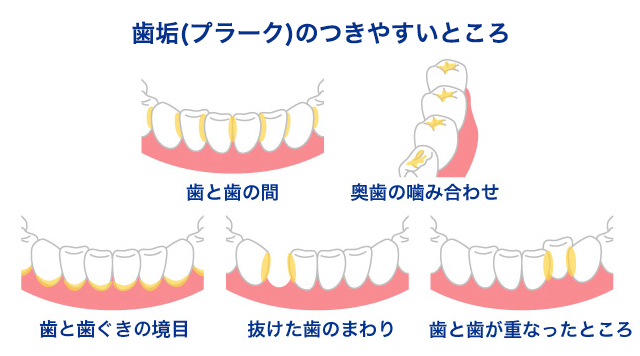 　(3)の　　　　　　　　　　　　　　　　　　　　　(4)のけ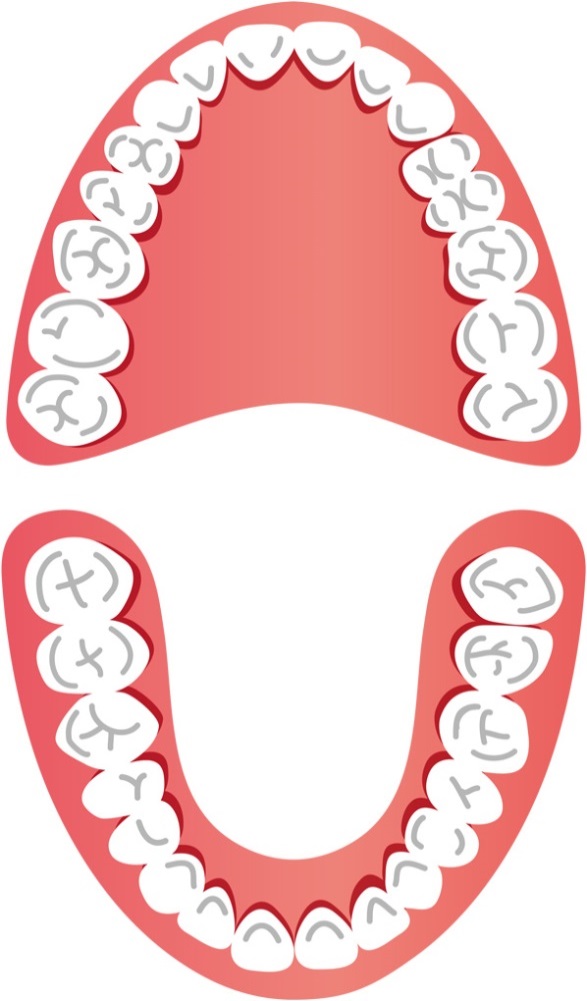 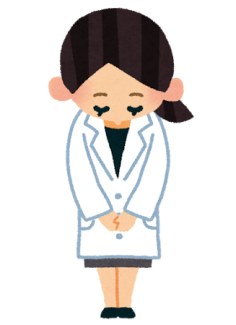 